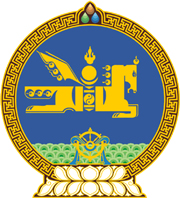 МОНГОЛ УЛСЫН ХУУЛЬ2023 оны 07 сарын 07 өдөр                                                                  Төрийн ордон, Улаанбаатар хот     ТӨРИЙН ХЭМНЭЛТИЙН ТУХАЙ ХУУЛЬД      НЭМЭЛТ ОРУУЛАХ ТУХАЙ 1 дүгээр зүйл.Төрийн хэмнэлтийн тухай хуулийн 5 дугаар зүйлийн 5.1 дэх хэсгийн “эмнэлэг” гэсний дараа “, төрийн болон орон нутгийн өмчийн их сургууль,” гэж нэмсүгэй. 	2 дугаар зүйл.Энэ хуулийг Боловсролын ерөнхий хууль /Шинэчилсэн найруулга/ хүчин төгөлдөр болсон өдрөөс эхлэн дагаж мөрдөнө.МОНГОЛ УЛСЫНИХ ХУРЛЫН ДАРГА 				Г.ЗАНДАНШАТАР